К ЗАНЯТИЯМ   ГОТОВЫ?Традиционно в сентябре первое заседание президиума республиканского комитета профсоюза посвящено бывает готовности учреждений образования республики к новому учебному году. В состав комиссий по   приёмке готовности вошли в обязательном порядке представители районных комитетов профсоюза.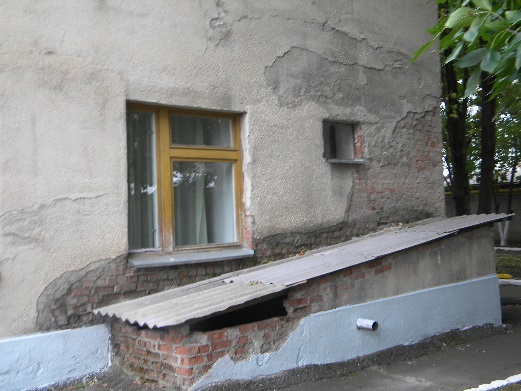    Они посетили многие учреждения образования своих районов, особое внимание обратили на безопасность учреждений, подготовили справки, в которых отразили, что сделано за лето для улучшения условий труда и обучения.  Уже сейчас ясно: муниципалитеты, министерство образования выделяют значительные средства на капитальные и косметические ремонты школ, детских садов, учреждений дополнительного образования, оснащение кабинетов. Но все ли учреждения соответствуют требованиям, полностью ли готовы к учебному году, покажет также проверка.  Республиканский комитет профсоюза по утверждённому графику посещает выборочно учреждения образования всех районов и общежития вузов.  В проверке  готовности принимают участие специалист СОРИПКРО по охране труда Абаев Олег Саввич и представители Исполкома Народного Фронта.  Их задача не только посмотреть, что сделано, но и оценить степень безопасности учреждений, проверить, как соблюдаются нормы охраны труда.  Материалы проверки будут обобщены в ближайшее время и доложены на президиуме. 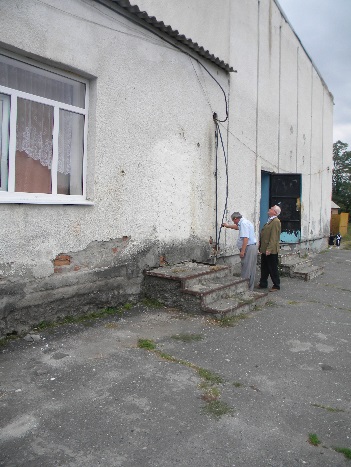 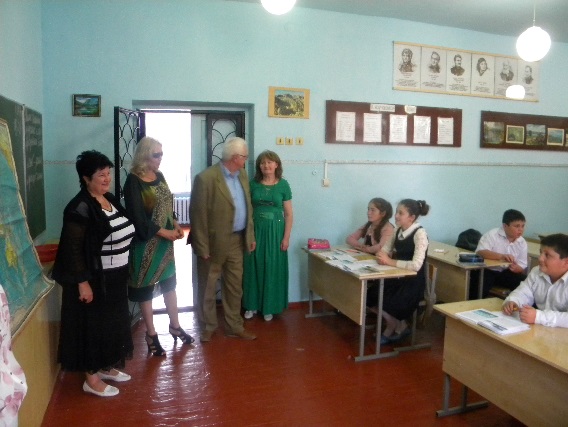 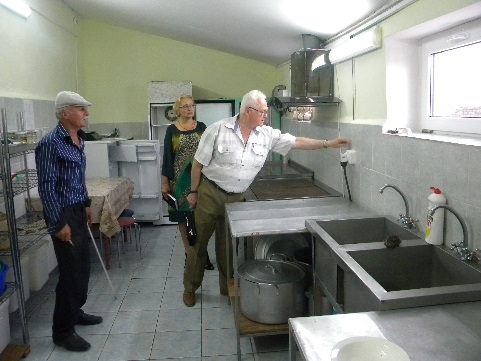                                            Информационный сектор рескома Профсоюза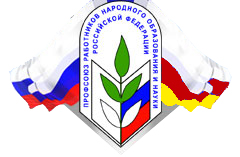 ПРОФСОЮЗ РАБОТНИКОВ НАРОДНОГО ОБРАЗОВАНИЯ И НАУКИ РОССИЙСКОЙ ФЕДЕРАЦИИЦÆГАТ ИРЫСТОНЫ-АЛАНИЙЫ РЕСПУБЛИКОН ОРГАНИЗАЦИРЕСПУБЛИКАНСКАЯ ОРГАНИЗАЦИЯ СЕВЕРНОЙ ОСЕТИИ-АЛАНИИРоссийская Федерация, Республика Северная Осетия-Алания, . Владикавказ, ул. Димитрова, 2,тел.: (8672) 53-84-97, 53-03-81, 53-99-89, факс: (8672) 54-90-60, E-mail: RNO-Aprof@yandex.ruРоссийская Федерация, Республика Северная Осетия-Алания, . Владикавказ, ул. Димитрова, 2,тел.: (8672) 53-84-97, 53-03-81, 53-99-89, факс: (8672) 54-90-60, E-mail: RNO-Aprof@yandex.ru